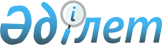 Салық салу объектілерінің Солтүстік Қазақстан облысы Қызылжар ауданының елді мекендерінде орналасуын ескеретін аймаққа бөлу коэффициенттерін (К айм.) бекіту туралыСолтүстік Қазақстан облысы Қызылжар ауданы әкімдігінің 2018 жылғы 29 қарашадағы № 460 қаулысы. Солтүстік Қазақстан облысының Әділет департаментінде 2018 жылғы 30 қарашада № 5025 болып тіркелді
      Қазақстан Республикасының 2017 жылғы 25 желтоқсандағы "Салық және бюджетке төленетін басқа да міндеттер" (Салық кодексі) Кодексінің 529-бабы 6-тармағына, Қазақстан Республикасының 2001 жылғы 23 қаңтардағы "Қазақстан Республикасындағы жергілікті мемлекеттік басқару және өзін-өзі басқару туралы" Заңының 31-бабы 2-тармағына сәйкес, Солтүстік Қазақстан облысы Қызылжар ауданының әкімдігі ҚАУЛЫ ЕТЕДІ:
      1. Салық салу объектілерінің Солтүстік Қазақстан облысы Қызылжар ауданының елді мекендерінде орналасуын ескеретін аймаққа бөлу коэффициенттері (К айм.) осы қаулының қосымшасына сәйкес бекітілсін.
      2. Осы қаулының орындалуын бақылау Солтүстік Қазақстан облысы Қызылжар ауданы әкімінің жетекшілік ететін орынбасарына жүктелсін.
      3. Осы қаулы ресми жариялануға тиіс және 2019 жылдың 1 қаңтарынан бастап қолданысқа енгізіледі.
      КЕЛІСІЛДІ: 
"Қазақстан Республикасы Қаржы министрлігі 
Мемлекеттік кірістер комитеті 
Солтүстік Қазақстан облысы бойынша 
Мемлекеттік кірістер департаментінің 
Қызылжар ауданы бойынша 
мемлекеттік кірістер басқармасы" 
республикалық мемлекеттік 
мекемесінің басшысы       А.Жүрсінәлин 
2018 жыл "29" қараша Салық салу объектілерінің Солтүстік Қазақстан облысы Қызылжар ауданының елді мекендерінде орналасуын ескеретін аймаққа бөлу коэффициенттері (К айм.)
					© 2012. Қазақстан Республикасы Әділет министрлігінің «Қазақстан Республикасының Заңнама және құқықтық ақпарат институты» ШЖҚ РМК
				
      Қызылжар ауданының 
әкімі 

Ж. Сәдуақасов
Солтүстік Қазақстан облысы Қызылжар ауданы әкімдігінің 2018 жылғы 29 қарашадағы № 460 қаулысына қосымша
Қызылжар ауданы бойынша
Қызылжар ауданы бойынша
Қызылжар ауданы бойынша
Елді мекендердің салық салу объектілері
Аймаққа бөлу коэффициенттері
Бескөл ауылдық округі, аймақ бойынша:
1
I
2,05
2
II
1,85
3
III-1
1,85
4
III-2
1,70
5
III-3
1,85
6
IV-1
1,50
7
IV-2
1,75
8
V
2,05
9
VI-1
1,20
10
VI-2
1,50
11
VI-3
1,65
Архангельск ауылдық округі
12
Архангельское ауылы
1,80
13
Новокаменка ауылы
1,80
Асаново ауылдық округі
14
Асаново ауылы
1,55
15
Малое Белое ауылы
1,50
16
Михайловка ауылы
1,05
17
Плоское ауылы 
1,45
18
Толмачевка ауылы
1,35
Березов ауылдық округі
19
Большая Малышка ауылы
1,60
20
Барневка ауылы
1,60
21
Гончаровка ауылы
1,25
22
Долматово ауылы
1,50
23
Ташкентка ауылы
1,65
Бугровое ауылдық округі
24
Бугровое ауылы
1,55
25
Красноперовка ауылы
1,00
26
Николаевка ауылы
0,90
27
Новогеоргиевка ауылы
1,10
28
Сосновка ауылы
1,10
Вагулино ауылдық округі
29
Вагулино ауылы
1,55
30
Желяково ауылы
1,50
31
Красноярка ауылы
1,45
32
Красный Яр ауылы
1,05
33
Кустовое ауылы
1,50
Виноградов ауылдық округі
34
Виноградовка ауылы
1,50
35
Исаковка ауылы
0,95
36
Сумное ауылы
1,15
Куйбышев ауылдық округі
37
Боголюбово ауылы
1,75
38
Вознесенка ауылы
1,75
39
Надежка ауылы
1,75
Қызылжар ауылдық округі
40
Бәйтерек ауылы
1,85
41
Қарлыға ауылы
1,40
42
Подгорное ауылы
1,85
43
Приишимка ауылы
1,95
44
Трудовая Нива ауылы
1,45
45
Чапаево ауылы
1,70
Лесной ауылдық округі
46
Пресновка ауылы
1,65
47
Глубокое ауылы
1,65
Налобино ауылдық округі
48
Налобино ауылы
1,55
49
Гайдуково ауылы
1,50
50
Дубровное ауылы
0,95
51
Лебедки ауылы
0,95
52
Николаевка ауылы
1,05
Новоникольск ауылдық округі
53
Новоникольск ауылы
1,55
54
Новоалександровка ауылы
1,65
55
Трудовое ауылы
1,30
Петерфельд ауылдық округі
56
Петерфельд ауылы
1,75
57
Боровское ауылы
1,45
58
Затон ауылы
1,40
59
Измайловка ауылы
1,25
60
Кондратовка ауылы
1,55
61
Кривоозерка ауылы
1,50
62
2603 км аялдама пункті
1,10
Прибрежный ауылдық округі
63
Прибрежное ауылы
1,75
64
Тепличное ауылы
1,50
65
Шаховское ауылы
1,65
Рассвет ауылдық округі
66
Рассвет ауылы
1,75
67
Водопроводное ауылы
1,55
68
Красная Горка ауылы
1,65
69
Семиполатное ауылы
1,40
Рощинск ауылдық округі
70
Пеньково ауылы
1,70
71
Белое ауылы
1,75
72
Березовка ауылы
1,65
Светлопольск ауылдық округі
73
Знаменское ауылы
1,55
74
Байсал ауылы
1,20
75
Янцено ауылы
0,85
76
Метлишино ауылы
1,45
77
Новоникольск ауылы
1,20
Соколовка ауылдық округі
78
Соколовка ауылы
1,65
Якорь ауылдық округі
79
Якорь ауылы
1,85
80
Вишневка ауылы
1,40
81
Вознесенка ауылы
1,35
82
Ольшанка ауылы
1,50